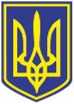 УкраїнаВИКОНАВЧИЙ КОМІТЕТЧОРНОМОРСЬКОЇ МІСЬКОЇ РАДИОдеського району Одеської областіР І Ш Е Н Н Я     10.05.2024                                                                179Про затвердження рішень комісії з розгляду питань надання компенсації для відновлення окремих категорій об’єктів нерухомого майна, розташованого в Чорноморській міській територіальній громаді, знищеного та/або пошкодженого внаслідок бойових дій, терористичних актів, диверсій, спричинених збройною агресією Російської Федерації,                           від 18.04.2024 та від 01.05.2024Керуючись постановою Кабінету Міністрів України від 19.05.2023 № 516 «Деякі питання організації роботи комісії з розгляду питань щодо надання компенсації за знищені об’єкти нерухомого майна внаслідок бойових дій, терористичних актів, диверсій, спричинених збройною агресією Російської Федерації проти України», постановою Кабінету Міністрів України від 21.04.2023 №381 «Про затвердження Порядку надання компенсації для відновлення окремих категорій об’єктів нерухомого майна, пошкоджених внаслідок бойових дій, терористичних актів, диверсій, спричинених збройною агресією Російської Федерації, з використанням електронної публічної послуги «єВідновлення», ст. 52 та пунктом 6 ст. 59 Закону України «Про місцеве самоврядування в Україні»,виконавчий комітет Чорноморської  міської  ради Одеського району Одеської області  вирішив:Затвердити рішення комісії з розгляду питань надання компенсації для відновлення окремих категорій об’єктів нерухомого майна, розташованого в Чорноморській міській територіальній громаді, знищеного та/або пошкодженого внаслідок бойових дій, терористичних актів, диверсій, спричинених збройною агресією Російської Федерації,  від 18.04.2024:№ 1 «Про надання компенсації на відновлення пошкодженого об’єкту                          Сарієвій Риті Михайлівні за заявою  № ЗВ-19.03.2024-91864»;     № 2 «Про надання компенсації на відновлення пошкодженого об’єкту                          Надутик Валентині Олександрівні за заявою  № ЗВ-04.04.2024-95830»;       № 3 «Про надання компенсації на відновлення пошкодженого об’єкту                          Чумаченку В'ячеславу Костянтиновичу за заявою  № ЗВ-16.04.2024-98614»;     № 4 «Про відмову у наданні компенсації на відновлення пошкодженого об’єкту                          Бурмістренко Юлії Валеріївні за заявою № ЗВ-16.04.2024-98678»;     № 5 «Про відмову у наданні компенсації на відновлення пошкодженого об’єкту                          Калишу Роману Івановичу за заявою № ЗВ-30.03.2024-94698».Затвердити рішення комісії з розгляду питань надання компенсації для відновлення окремих категорій об’єктів нерухомого майна, розташованого в Чорноморській міській територіальній громаді, знищеного та/або пошкодженого внаслідок бойових дій, терористичних актів, диверсій, спричинених збройною агресією Російської Федерації,  від 01.05.2024:№ 1 «Про надання компенсації на відновлення пошкодженого об’єкту                          Мухаммад Олені Анатоліївні за заявою № ЗВ-17.04.2024-98877»; № 2 «Про надання компенсації на відновлення пошкодженого об’єкту                          Захаркіну Вадиму Володимировичу за заявою  № ЗВ-26.04.2024-100945»; № 3 «Про надання компенсації на відновлення пошкодженого об’єкту                          Боровик Данії Тімергалієвні за заявою № ЗВ-25.04.2024-100671»; № 4 «Про надання компенсації на відновлення пошкодженого об’єкту                          Мірошниченко Надії Олександрівні за заявою № ЗВ-30.04.2024-101561». Контроль за виконанням цього рішення покласти на заступника міського голови Ігоря Сурніна.            Міський голова   							Василь ГУЛЯЄВПОЯСНЮВАЛЬНА ЗАПИСКАдо  проєкту рішення виконавчого комітету Чорноморської міської ради Одеського району Одеської області«Про затвердження рішень комісії з розгляду питань надання компенсації для відновлення окремих категорій об’єктів нерухомого майна, розташованого в Чорноморській міській територіальній громаді, знищеного та/або пошкодженого внаслідок бойових дій, терористичних актів, диверсій, спричинених збройною агресією Російської Федерації, від 18.04.2024 та               від 01.05.2024»Відповідно до ст. 19 постанови КМУ від 19.05.2023 №516  рішення комісії про надання/відмову у наданні компенсації за пошкоджений/знищений об’єкт нерухомого майна із зазначенням розміру/обсягу та способу надання такої компенсації підлягає затвердженню рішенням уповноваженого органу протягом п’яти календарних днів з дня прийняття комісією такого рішення. Виходячи з вищезазначеного, рішення комісії з розгляду питань надання компенсації для відновлення окремих категорій об’єктів нерухомого майна, розташованого в Чорноморській міській територіальній громаді, знищеного та/або пошкодженого внаслідок бойових дій, терористичних актів, диверсій, спричинених збройною агресією російської федерації, від 18.04.2024 та від 01.05.2024 необхідно затвердити відповідним рішенням виконавчого комітету Чорноморської міської ради Одеського району Одеської області. Начальник юридичного  відділу                             Вячеслав ОХОТНІКОВПОГОДЖЕНО:Заступник міського голови      			                Ігор СУРНІНКеруюча справами 						    Наталя КУШНІРЕНКОУповноважений з антикорупційної діяльності                    Микола ЧУХЛІБНачальник УДРП та ПЗ                                            	    Дмитро СКРИПНИЧЕНКО       Начальник загального відділу                                               Ірина ТЕМНАРозсилка: Виконавчий комітет  -  2Юридичний відділ	 -  1Виконавець:                                                                            Вячеслав ОХОТНІКОВВідмітка про наявність/не наявність в рішенні інформації, передбаченої п. 2 розпорядження міського голови від 08.08.2022 №228:Начальник відділу взаємодії з правоохоронними органами, органами ДСНС, оборонної роботи Микола МАЛИЙ